Wniosek przystąpienia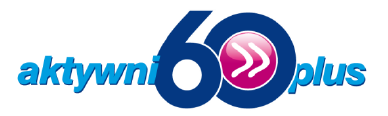 firmy do programu
Nazwa firmy: ................................................................................................................Właściciel: ....................................................................................................................Adres siedziby: ............................................................................................................Adres działalności: ......................................................................................................NIP: ...............................................................................................................................REGON: ........................................................................................................................KRS: ..............................................................................................................................Numer telefonu: ...........................................................................................................Adres e-mail: ................................................................................................................Zakres działalności firmy: ........................................................................................................................................................................................................................................................................................................................................................................................................................Proponowane rabaty:........................................................................................................................................................................................................................................................................................................................................................................................................................	.......................................................		       (data i podpis)